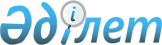 О внесении изменений в решение Саранского городского маслихата от 21 декабря 2022 года № 186 "О городском бюджете на 2023-2025 годы"Решение Саранского городского маслихата Карагандинской области от 25 апреля 2023 года № 16
      Саранский городской маслихат РЕШИЛ:
      1. Внести в решение Саранского городского маслихата "О городском бюджете на 2023-2025 годы" от 21 декабря 2022 года № 186 следующие изменения:
      пункт 1 изложить в новой редакции:
      "1. Утвердить городской бюджет на 2023 – 2025 годы согласно приложениям 1, 2, 3, соответственно, в том числе на 2023 год, в следующих объемах:
      1) доходы – 11 703 362 тысяч тенге, в том числе по:
      налоговым поступлениям – 4 189 703 тысяч тенге;
      неналоговым поступлениям – 30 937 тысяч тенге;
      поступлениям от продажи основного капитала – 143 640 тысяч тенге;
      поступлениям трансфертов – 7 339 082 тысяч тенге;
      2) затраты – 12 405 610 тысяч тенге;
      3) чистое бюджетное кредитование – - 33 647 тысяч тенге: 
      бюджетные кредиты – 0 тысяч тенге; 
      погашение бюджетных кредитов – 33 647 тысяч тенге;
      4) сальдо по операциям с финансовыми активами – 0 тысяч тенге:
      приобретение финансовых активов – 0 тысяч тенге;
      поступления от продажи финансовых активов государства – 0 тысяч тенге;
      5) дефицит (профицит) бюджета – - 668 601 тысяч тенге;
      6) финансирование дефицита (использование профицита) бюджета – 668 601 тысяч тенге:
      поступление займов – 0 тысяч тенге;
      погашение займов – 33 647 тысяч тенге;
      используемые остатки бюджетных средств – 702 248 тысяч тенге.";
      приложение 1, 4 к указанному решению изложить в новой редакции согласно приложениям 1, 2 к настоящему решению.
      2. Настоящее решение вводится в действие с 1 января 2023 года. Городской бюджет на 2023 год Целевые трансферты, выделенные из вышестоящих бюджетов городу Сарани на 2023 год
					© 2012. РГП на ПХВ «Институт законодательства и правовой информации Республики Казахстан» Министерства юстиции Республики Казахстан
				
      Председатель маслихата

О. Баймаганбетов
Приложение 1
к решению
Саранского городского
маслихата
от 25 апреля 2023 года
№ 16Приложение 1 к решению
Саранского городского маслихата
от 21 декабря 2022 года № 186
Категория
Категория
Категория
Категория
Сумма (тысяч тенге)
Класс
Класс
Класс
Сумма (тысяч тенге)
Подкласс
Подкласс
Сумма (тысяч тенге)
Сумма (тысяч тенге)
Наименование
Сумма (тысяч тенге)
1
2
3
4
5
I. Доходы
11 703 362
1
Налоговые поступления
4 189 703
01
Подоходный налог
2 498 075
1
Корпоративный подоходный налог
1 313 386
2
Индивидуальный подоходный налог
1 184 689
03
Социальный налог
825817
1
Социальный налог
825817
04
Hалоги на собственность
687 974
1
Hалоги на имущество
291 212
3
Земельный налог
247 606 
4
Hалог на транспортные средства
149106
5
Единый земельный налог
50
05
Внутренние налоги на товары, работы и услуги
125 424
2
Акцизы
3582
3
Поступления за использование природных и других ресурсов
85491
4
Сборы за ведение предпринимательской и профессиональной деятельности
36351
08
Обязательные платежи, взимаемые за совершение юридически значимых действий и (или) выдачу документов уполномоченными на то государственными органами или должностными лицами
52413
1
Государственная пошлина
52413
2
Неналоговые поступления
30937
01
Доходы от государственной собственности
18912
5
Доходы от аренды имущества, находящегося в государственной собственности
17907
7
Вознаграждения по кредитам, выданным из государственного бюджета
100
9
Прочие доходы от государственной собственности
905
03
Поступления денег от проведения государственных закупок, организуемых государственными учреждениями, финансируемыми из государственного бюджета
196
1
Поступления денег от проведения государственных закупок, организуемых государственными учреждениями, финансируемыми из государственного бюджета
196
06
Прочие неналоговые поступления
11 829
1
Прочие неналоговые поступления
11 829
3
Поступления от продажи основного капитала
143640
01
Продажа государственного имущества, закрепленного за государственными учреждениями
108932
1
Продажа государственного имущества, закрепленного за государственными учреждениями
108932
03
Продажа земли и нематериальных активов
34708
1
Продажа земли
10437
2
Продажа нематериальных активов
24271
4
Поступления трансфертов 
7 339 082
02
Трансферты из вышестоящих органов государственного управления
7 339 082
2
Трансферты из областного бюджета
7 339 082
Функциональная группа
Функциональная группа
Функциональная группа
Функциональная группа
Функциональная группа
Сумма (тысяч тенге)
Функциональная подгруппа
Функциональная подгруппа
Функциональная подгруппа
Функциональная подгруппа
Сумма (тысяч тенге)
Администратор бюджетных программ
Администратор бюджетных программ
Администратор бюджетных программ
Сумма (тысяч тенге)
Программа
Программа
Сумма (тысяч тенге)
Наименование
Сумма (тысяч тенге)
1
2
3
4
5
6
II. Затраты
12 405 610 
01
Государственные услуги общего характера
722 114
1
Представительные, исполнительные и другие органы, выполняющие общие функции государственного управления
309 361
112
Аппарат маслихата района (города областного значения)
51029
001
Услуги по обеспечению деятельности маслихата района (города областного значения)
50310
003
Капитальные расходы государственного органа
719
122
Аппарат акима района (города областного значения)
258332
001
Услуги по обеспечению деятельности акима района (города областного значения)
252541
003
Капитальные расходы государственного органа 
5791
2
Финансовая деятельность
69326
459
Отдел экономики и финансов района (города областного значения)
4041
003
Проведение оценки имущества в целях налогообложения
4041
489
Отдел государственных активов и закупок района (города областного значения)
65285
001
Услуги по реализации государственной политики в области управления государственных активов и закупок на местном уровне
52979
005
Приватизация, управление коммунальным имуществом, постприватизационная деятельность и регулирование споров, связанных с этим
12306
9
Прочие государственные услуги общего характера
343427
459
Отдел экономики и финансов района (города областного значения)
71618
001
Услуги по реализации государственной политики в области формирования и развития экономической политики, государственного планирования, исполнения бюджета и управления коммунальной собственностью района (города областного значения)
64252
015
Капитальные расходы государственного органа
2257
113
Целевые текущие трансферты нижестоящим бюджетам
5109
492
Отдел жилищно-коммунального хозяйства, пассажирского транспорта, автомобильных дорог и жилищной инспекции района (города областного значения)
271809
001
Услуги по реализации государственной политики на местном уровне в области жилищно-коммунального хозяйства, пассажирского транспорта, автомобильных дорог и жилищной инспекции 
93475
113
Целевые текущие трансферты нижестоящим бюджетам
178334
02
Оборона
58582
1
Военные нужды
43733
122
Аппарат акима района (города областного значения)
43733
005
Мероприятия в рамках исполнения всеобщей воинской обязанности
43733
2
Организация работы по чрезвычайным ситуациям
14849
122
Аппарат акима района (города областного значения)
14849
006
Предупреждение и ликвидация чрезвычайных ситуаций масштаба района (города областного значения)
14155
007
Мероприятия по профилактике и тушению степных пожаров районного (городского) масштаба, а также пожаров в населенных пунктах, в которых не созданы органы государственной противопожарной службы
694
03
Общественный порядок, безопасность, правовая, судебная, уголовно-исполнительная деятельность
50800
9
Прочие услуги в области общественного порядка и безопасности
50800
492
Отдел жилищно-коммунального хозяйства, пассажирского транспорта, автомобильных дорог и жилищной инспекции района (города областного значения)
50800
021
Обеспечение безопасности дорожного движения в населенных пунктах
50800
06
Социальная помощь и социальное обеспечение
1 141 456
1
Социальное обеспечение
49 608
451
Отдел занятости и социальных программ района (города областного значения)
49 608
005
Государственная адресная социальная помощь
48 574
026
Субсидирование затрат работодателя на создание специальных рабочих мест для трудоустройства лиц с инвалидностью
1034
2
Социальная помощь
995 395 
451
Отдел занятости и социальных программ района (города областного значения)
995 395
002
Программа занятости
370 139
006
Оказание жилищной помощи
9490
007
Социальная помощь отдельным категориям нуждающихся граждан по решениям местных представительных органов
82742
010
Материальное обеспечение детей с инвалидностью, воспитывающихся и обучающихся на дому
1210
014
Оказание социальной помощи нуждающимся гражданам на дому
164087
017
Обеспечение нуждающихся лиц с инвалидностью протезно-ортопедическими, сурдотехническими и тифлотехническими средствами, специальными средствами передвижения, обязательными гигиеническими средствами, а также предоставление услуг санаторно-курортного лечения, специалиста жестового языка, индивидуальных помощников в соответствии с индивидуальной программой реабилитации лица с инвалидностью
318484
023
Обеспечение деятельности центров занятости населения
49243
9
Прочие услуги в области социальной помощи и социального обеспечения
96453
451
Отдел занятости и социальных программ района (города областного значения)
96453
001
Услуги по реализации государственной политики на местном уровне в области обеспечения занятости и реализации социальных программ для населения
59344
011
Оплата услуг по зачислению, выплате и доставке пособий и других социальных выплат
2280
050
Обеспечение прав и улучшение качества жизни лиц с инвалидностью в Республике Казахстан
9710
062
Развитие системы квалификаций
200
094
Предоставление жилищных сертификатов как социальная помощь
2000
113
Целевые текущие трансферты нижестоящим бюджетам
22919
07
Жилищно-коммунальное хозяйство
7 236 051
1
Жилищное хозяйство
1 307 338
467
Отдел строительства района (города областного значения)
1 177 727
003
Проектирование и (или) строительство, реконструкция жилья коммунального жилищного фонда
583 772
004
Проектирование, развитие и (или) обустройство инженерно-коммуникационной инфраструктуры
478 955
098
Приобретение жилья коммунального жилищного фонда
115 000
492
Отдел жилищно-коммунального хозяйства, пассажирского транспорта, автомобильных дорог и жилищной инспекции района (города областного значения)
129 611
003
Организация сохранения государственного жилищного фонда
45300
005
Снос аварийного и ветхого жилья
34311
083
Бюджетное кредитование АО "Жилищный строительный сберегательный банк "Отбасы банк" для предоставления предварительных и промежуточных жилищных займов
50000
2
Коммунальное хозяйство
4 988 956
467
Отдел строительства района (города областного значения)
4 613 776
005
Развитие коммунального хозяйства
4 105 346
006
Развитие системы водоснабжения и водоотведения
508 430
492
Отдел жилищно-коммунального хозяйства, пассажирского транспорта, автомобильных дорог и жилищной инспекции района (города областного значения)
375 180
011
Обеспечение бесперебойного теплоснабжения малых городов
175180
012
Функционирование системы водоснабжения и водоотведения
200000
3
Благоустройство населенных пунктов
939 757
492
Отдел жилищно-коммунального хозяйства, пассажирского транспорта, автомобильных дорог и жилищной инспекции района (города областного значения)
939 757
015
Освещение улиц в населенных пунктах
167200
016
Обеспечение санитарии населенных пунктов
65340
017
Содержание мест захоронений и захоронение безродных
6500
018
Благоустройство и озеленение населенных пунктов
700717
08
Культура, спорт, туризм и информационное пространство
730925
1
Деятельность в области культуры
111788
457
Отдел культуры, развития языков, физической культуры и спорта района (города областного значения)
111788
003
Поддержка культурно-досуговой работы
111788
2
Спорт
283635
457
Отдел культуры, развития языков, физической культуры и спорта района (города областного значения)
83585
008
Развитие массового спорта и национальных видов спорта
54737
009
Проведение спортивных соревнований на районном (города областного значения) уровне
17358
010
Подготовка и участие членов сборных команд района (города областного значения) по различным видам спорта на областных спортивных соревнованиях
11490
467
Отдел строительства района (города областного значения)
200050
008
Развитие объектов спорта
200050
3
Информационное пространство
122590
456
Отдел внутренней политики района (города областного значения)
2500
002
Услуги по проведению государственной информационной политики
2500
457
Отдел культуры, развития языков, физической культуры и спорта района (города областного значения)
120090
006
Функционирование районных (городских) библиотек
100607
007
Развитие государственного языка и других языков народа Казахстана
19483
9
Прочие услуги по организации культуры, спорта, туризма и информационного пространства
212912
456
Отдел внутренней политики района (города областного значения)
111292
001
Услуги по реализации государственной политики на местном уровне в области информации, укрепления государственности и формирования социального оптимизма граждан
68723
003
Реализация мероприятий в сфере молодежной политики
42569
457
Отдел культуры, развития языков, физической культуры и спорта района (города областного значения)
101620
001
Услуги по реализации государственной политики на местном уровне в области культуры, развития языков, физической культуры и спорта
60512
032
Капитальные расходы подведомственных государственных учреждений и организаций
16774
113
Целевые текущие трансферты нижестоящим бюджетам
24334
10
Сельское, водное, лесное, рыбное хозяйство, особо охраняемые природные территории, охрана окружающей среды и животного мира, земельные отношения
77686
9
Прочие услуги в области сельского, водного, лесного, рыбного хозяйства, охраны окружающей среды и земельных отношений
77686
806
Отдел сельского хозяйства, земельных отношений и предпринимательства района (города областного значения)
77686
001
Услуги по реализации государственной политики на местном уровне в области развития сельского хозяйства, земельных отношений и предпринимательства
77686
11
Промышленность, архитектурная, градостроительная и строительная деятельность
78075
2
Архитектурная, градостроительная и строительная деятельность
78075
467
Отдел строительства района (города областного значения)
56204
001
Услуги по реализации государственной политики на местном уровне в области строительства
56204
468
Отдел архитектуры и градостроительства района (города областного значения)
21871
001
Услуги по реализации государственной политики в области архитектуры и градостроительства на местном уровне
21871
12
Транспорт и коммуникации
1 224 695
1
Автомобильный транспорт
995106
492
Отдел жилищно-коммунального хозяйства, пассажирского транспорта, автомобильных дорог и жилищной инспекции района (города областного значения)
995106
023
Обеспечение функционирования автомобильных дорог
439758
045
Капитальный и средний ремонт автомобильных дорог районного значения и улиц населенных пунктов
555348
9
Прочие услуги в сфере транспорта и коммуникаций
229589
492
Отдел жилищно-коммунального хозяйства, пассажирского транспорта, автомобильных дорог и жилищной инспекции района (города областного значения)
229589
037
Субсидирование пассажирских перевозок по социально значимым городским (сельским), пригородным и внутрирайонным сообщениям
229589
13
Прочие
266652
3
Поддержка предпринимательской деятельности и защита конкуренции
39366
467
Отдел строительства района (города областного значения)
29378
026
Развитие индустриальной инфраструктуры в рамках национального проекта по развитию предпринимательства на 2021 – 2025 годы
29378
806
Отдел сельского хозяйства, земельных отношений и предпринимательства района (города областного значения)
9988
012
Поддержка предпринимательской деятельности
9988
9
Прочие
227286
459
Отдел экономики и финансов района (города областного значения)
87286
012
Резерв местного исполнительного органа района (города областного значения) 
87286
492
Отдел жилищно-коммунального хозяйства, пассажирского транспорта, автомобильных дорог и жилищной инспекции района (города областного значения)
140000
044
Текущее обустройство моногородов 
140000
14
Обслуживание долга
158548
1
Обслуживание долга
158548
459
Отдел экономики и финансов района (города областного значения)
158548
021
Обслуживание долга местных исполнительных органов по выплате вознаграждений и иных платежей по займам из областного бюджета
158548
15
Трансферты
660026
1
Трансферты
660026
459
Отдел экономики и финансов района (города областного значения)
660026
006
Возврат неиспользованных (недоиспользованных) целевых трансфертов
312321
038
Субвенции
347678
054
Возврат сумм неиспользованных (недоиспользованных) целевых трансфертов, выделенных из республиканского бюджета за счет целевого трансферта из Национального фонда Республики Казахстан
27
III. Чистое бюджетное кредитование
-33647
Бюджетные кредиты 
0
Категория
Категория
Категория
Категория
Сумма (тысяч тенге)
Класс
Класс
Класс
Сумма (тысяч тенге)
Подкласс
Подкласс
Сумма (тысяч тенге)
Наименование
Сумма (тысяч тенге)
1
2
3
4
5
5
Погашение бюджетных кредитов
33647
Погашение бюджетных кредитов
33647
01
Погашение бюджетных кредитов
33647
1
Погашение бюджетных кредитов, выданных из государственного бюджета
33647
Функциональная группа 
Функциональная группа 
Функциональная группа 
Функциональная группа 
Функциональная группа 
Сумма (тысяч тенге)
Функциональная подгруппа
Функциональная подгруппа
Функциональная подгруппа
Функциональная подгруппа
Сумма (тысяч тенге)
Администратор бюджетных программ 
Администратор бюджетных программ 
Администратор бюджетных программ 
Сумма (тысяч тенге)
Программа 
Программа 
Сумма (тысяч тенге)
Наименование
Сумма (тысяч тенге)
1
2
3
4
5
6
IV. Сальдо по операциям с финансовыми активами
0
Приобретение финансовых активов
0
Категория
Категория
Категория
Категория
Сумма (тысяч тенге)
Класс
Класс
Класс
Сумма (тысяч тенге)
Подкласс
Подкласс
Сумма (тысяч тенге)
Наименование
Сумма (тысяч тенге)
1
2
3
4
5
Поступление от продажи финансовых активов государства
0
Наименование
Сумма (тысяч тенге)
1
2
V. Дефицит (профицит) бюджета 
-668601
VI. Финансирование дефицита (использование профицита) бюджета 
668601
Функциональная группа
Функциональная группа
Функциональная группа
Функциональная группа
Функциональная группа
Сумма (тысяч тенге)
Функциональная подгруппа
Функциональная подгруппа
Функциональная подгруппа
Функциональная подгруппа
Сумма (тысяч тенге)
Администратор бюджетных программ
Администратор бюджетных программ
Администратор бюджетных программ
Сумма (тысяч тенге)
Программа
Программа
Сумма (тысяч тенге)
Наименование
Сумма (тысяч тенге)
1
2
3
4
5
6
16
Погашение займов
33647
1
Погашение займов
33647
459
Отдел экономики и финансов района (города областного значения)
33647
005
Погашение долга местного исполнительного органа перед вышестоящим бюджетом
33647Приложение 2
к решению
Саранского городского
маслихата
от 25 апреля 2023 года
№ 16Приложение 4 к решению
Саранского городского маслихата
от 21 декабря 2022 года № 186
Наименование
Сумма, (тысяч тенге)
1
2
Всего
5 006 103
в том числе:
Целевые текущие трансферты
290048
за счет республиканского бюджета 
96000
на приобретение жилья коммунального жилищного фонда для социально уязвимых слоев населения
96000
за счет областного бюджета, в том числе:
194048
на жилищно-коммунальное хозяйство
112500
на проведение среднего ремонта автомобильных дорог районного значения (улиц города) и улиц населенных пунктов
81548
Целевые трансферты на развитие:
4 716 055
из республиканского бюджета, в том числе:
500000
Подключение домов и объектов соцкультбыта, к тепловым сетям подземной прокладки город Сарань, Карагандинской области
500000
за счет целевого трансферта из Национального фонда Республики Казахстан
2616055
Строительство котельной в городе Сарань (незавершенное строительство)
1705296
Подключение домов и объектов соцкультбыта к тепловым сетям подземной прокладки город Сарань, Карагандинская область
600000
Строительство резервуара на второй водоподъҰм в городе Сарани Карагандинской области
310759
из областного бюджета, в том числе:
1600000
Подключение домов и объектов соцкультбыта, к тепловым сетям подземной прокладки город Сарань, Карагандинской области
100000
Строительство физкультурно-оздоровительного комплекса на 150 зрительских мест, расположенного в районе дома №16 "Б" по улице Первомайская, поселок Актас
200000
Реконструкция дома, по адресу: город Сарань, микрорайон 3, дом №19 (РТИ)
100000
Строительство котельной в городе Сарань (незавершенное строительство)
1200000